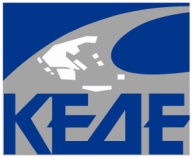           ΠΡΟΓΡΑΜΜΑΔΙΑΔΙΚΤΥΑΚΟ ΣΕΜΙΝΑΡΙΟ   με θέμα: «ΔΗΜΟΤΙΚΗ ΠΕΡΙΟΥΣΙΑ ΚΑΙ ΕΘΝΙΚΟ ΚΤΗΜΑΤΟΛΟΓΙΟ»Τετάρτη, 21 Ιουλίου 202110:00 – 11:00:  	    Καλωσόρισμα: Δημήτρης Παπαστεργίου       Πρόεδρος Κ.Ε.Δ.Ε., Δήμαρχος Τρικκαίων    Χαιρετισμοί: Μάκης Βορίδης     Υπουργός Εσωτερικών  Γεώργιος Στύλιος  Υφυπουργός για Ειδικά Ψηφιακά Έργα & το ΚτηματολόγιοΔημήτρης Σταθάκης  Πρόεδρος του Ν.Π.Δ.Δ. «Ελληνικό Κτηματολόγιο»11:00 – 11:15:  	   Εναρκτήρια εισήγηση Στέφανος Κοτσώλης      Γενικός Διευθυντής του «Ελληνικό Κτηματολόγιο»  11:15 – 12:15                ΕισηγήσειςΆρια Ιωαννίδη, Προϊσταμένη Διεύθυνσης Έργων του    «Ελληνικό Κτηματολόγιο»     Θέμα: «Εθνικό Κτηματολόγιο – Κτηματογράφηση στην      Ελληνική Επικράτεια – Ο ρόλος των Δήμων»Μαρία Κασάπη, Προϊσταμένη Διεύθυνσης Κτηματολογικών     Γραφείων του «Ελληνικό Κτηματολόγιο»    Θέμα: «Κτηματολογικά Γραφεία – Νέες λειτουργικότητες και     προοπτικές»   12:15 – 13:15            Συζήτηση                       Λήξη εργασιών 